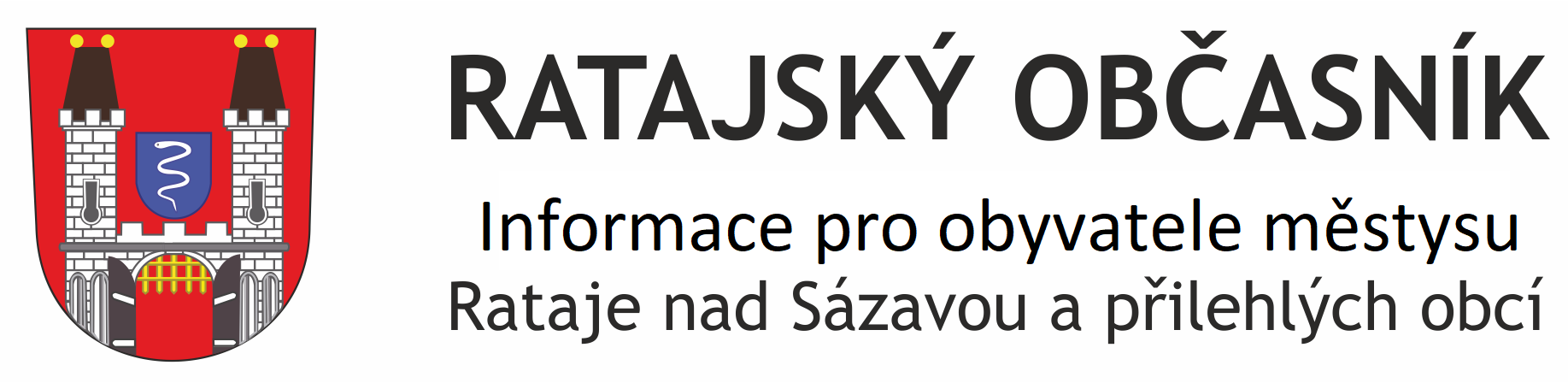 č. 4/2021ZPRÁVY Z RADNICEDalší veřejné jednání zastupitelstva je naplánováno na úterý 26. října 2021 od 19.00 v hasičské zbrojnici.Obecní úřad upozorňuje:na změnu tarifů a jízdních řádů od 1. 8. 2021. Informace a jízdní řády jsou k nahlédnutí na stránkách obecního úřadu.organizátory akcí na povinnost sundávat bannery a plakáty z určených ploch po uskutečnění akce.na končící termín splatnosti obecních poplatků z odpadů a psů k 30. 9. 2021. Platbu proveďte, prosíme, buď na účet obecního úřadu (preferujeme) nebo osobně na OÚ.Waldorfská školičkaS novým školním rokem se otevřou dveře nové školy! Prvního září budova ratajské školy znovu ožije díky Spolku pro svobodné vzdělávání Michael. Spolek, který provozuje i dětský lesní klub v Opatovicích II, otevírá nyní smíšenou třídu pro děti 1. až 3. ročníku právě v Ratajích. Do klubu i do školy se stále přijímají nové děti, zájemci mohou volat na telefonní číslo 775 664 181. Více informací naleznete na www.waldorfrataje.czZE ŽIVOTA MĚSTYSUPutovní letní kinoV sobotu 24. července náš městys navštívilo putovní letní kino, kdy byl promítán český film Teroristka se skvělou Ivou Janžurovou v hlavní roli. Přišla se podívat necelá šedesátka lidiček, vstupné bylo dobrovolné, nálada báječná. Obecní úřad se hlavní měrou dotačně podílel na finanční otázce, která je u podobných akcí poměrně vysoká. Děkujeme.Ratajský zámek aneb anglická blata
Dne 7. a 8. srpna se ve večerních hodinách zámek v Ratajích nad Sázavou a jeho nádvoří proměnily v blata jihozápadní Anglie. Místní ochotnický spolek Matouš, pod vedením Helči Kmochové, si po velkém ohlasu z minulého roku pro své diváky připravil reprízu představení Sherlock Holmes: Pes Baskervillský. Krom detektiva Sherlocka Holmese herci ztvárnili také doktora Watsona, sira Henryho Baskervilla, doktora Mortimera či manžele Stapletonovy, kteří se vydávají za sourozence a plánují vraždu.
I letos byla účast obrovská, a přestože sobotní počasí moc nepřálo, vstupenky se vyprodaly. Přišlo neuvěřitelných 150 diváků! Většina z nich zůstala až do konce a odměnila herce velkolepým potleskem, což si opravdu zasloužili, jelikož představení dohrávali venku při bouřce.
Za celý OS Matouš všem mockrát děkujeme.								Terka VyhnánkováCO SE V RATAJÍCH A OKOLÍ PLÁNUJERatajský medovník a Ratajská sekeraRatajský medovník a Ratajská sekera se letos uskuteční na ratajském zámku 18. září (sobota) od 14.00 hodin. Jedná se již o 9. ročník těchto akcí. Ratajský Medovník proběhne v zámeckém Šenku a všichni zájemci, kteří chtějí a budou soutěžit, mají možnost získat předem 1 kg letošního ratajského medu na e-mailové adrese: jvaxe@seznam.cz.Ratajská sekera se bude letos, po roční přestávce, konat pod ratajským zámkem. Zájemci se mohou již nyní hlásit na e-mailové adrese: ceskydrevorubec@seznam.cz. Počet závodníků je max. 20 (muži i ženy). Novinkou na těchto akcích bude letos ochutnávka moravských vín (a také i burčáku) z Moravy. Obě akce se konají v rámci ratajského posvícení (kostel sv. Matouše) a jsou srdečně zváni všichni spoluobčané i návštěvníci Ratají nad Sázavou. Celá akce bude pořádána v souladu s aktuálními platnými zdravotními opatřeními ohledně C-19.Za pořadatele Bc. Petra Bohatcová, Pavel Štika, Ing. Jiří VorlíčekUpozornění od p. faráře Radima CigánkaSvatoludmilská pouť na Tetíně se koná v sobotu 18. září 2021.Více se dozvíte na: https://www.svataludmila.czDětský bazarRataje nad Sázavou 18. září 2021, 9.00 – 13.00 „Dětský bazar“Reálné ženy ratajské pořádají v místní sokolovně bazar dětského oblečení, hraček, vybavení a dalších potřeb. Zájemci se mohou hlásit na tel. 607 748 836 nebo na e-mailjajakosekova@seznam.cz. Předání cenami označeného zboží k prodeji bude probíhat v pátek 17. září od 17.00 do 18.30. Neprodané zboží bude dle zájmu majitelů buď navráceno anebo předáno do SOS Vesniček.No, co vám budu povídat,asi před rokem mi psal můj kolega galerista Peter Rázus z Prešova: víš, že v těch Tvých Ratajích nad Sázavou je jediná stálá expozice kresleného humoru v Evropě? Je pár institucí, která si říkají Muzea kresleného humoru, ale stálá výstavní síň ani jedna! No, vím to. Ale moc se s tím nechlubím, co kdyby někde přece jen byla…A za pár měsíců podobný začátek od Petera: víš, že ty Tvoje Rataje nad Sázavou byly vybrány k uspořádání celosvětové výstavy s názvem Svobodní lidé, česky řečeno Free People? S podtitulem Kýchání mozku? A víš, kdo vás vybral? No přece V čtyřka! Zapátral jsem v paměti a vzpomněl jsem si, že kdysi dávno, pradávno, za sedmerými horami a sedmero řekami existovala jistá V trojka, tedy seskupení Uher, Čech a Polska, no seskupení… Marně hledám odpovídající pojmenování. V uherském městě Viszegrád se dohodli tehdejší panovníci Jan Lucemburský z Čech, Kazimír III. Veliký z Polska a Karel I. Robert z Uher o uzavření řekněme třeba paktu o vzájemném neútočení a pomoci, o obchodní spolupráci a věčném přátelství. K tomu došlo v roce 1335. No a o pár let později, v roce 1991 bylo toto spojení obnoveno na schůzce prezidentů středoevropských zemí tamtéž, tedy ve Viszegrádu. Tentokrát při setkání Józsefa Antalla prezidenta Maďarska, Václava Havla z Čech a polského prezidenta Lecha Wałęsy. Jeho název ztratil tu trojku a nahradila ho čtyřka, neb Slovensko v té době bylo již samostatným státem. Tedy ani Uhry, ani Československo.No, Ratajím nad Sázavou a galerii Chodba v Klubu Čtrnáctka se dostalo té cti zrealizovat výstavu Free People. Tedy Svobodní lidé, v podtitulu „kýchání mozku“. Na vernisáži čtvrtého září ve tři odpoledne vás rádi pozveme na tuto ojedinělou výstavu, kterou reprezentují umělci nejen z V čtyřky, ale z celého světa doslova od Nového Zélandu po Kanadu a zpět. A na koho nevyjde sklenička na slavnostní přípitek při zahájení, tomu dáme napít přímo z demižonu, který nám jistě ráda naplní Jana z Rataj.A to už se nám blíží podzim. A s ním první podzimní, říjnová výstava skvělého kreslíře a animátora, poradce ministra kultury v devadesátých, pana Igora Ševčíka. Mimo jiné výtvarníka v Jakubiskově Tisícročné včele. Bohužel nám drží místo u nebeskýho báru už 18 let.No, co vám budu povídat…Ota Kmínek, jednadvacátý srpen 2021Ohlédnutí za Českou dvouplátkovou akademiíV Ratajích nad Sázavou se sešlo nejvíce fagotistů v historii České dvouplátkové akademie. V termínu od 10. do 17. července 2021 se v Ratajích nad Sázavou konala Česká dvouplátková akademie – největší kurz hry na hoboj a fagot v ČR. Asi i doba pandemie přispěla k tomu, že byl o kurz enormní zájem, a tak se přihlásilo 13 hobojistů a 28 fagotistů ze všech koutů republiky. Pro veřejnost se uskutečnily čtyři koncerty, hráli hráči České filharmonie, soubor zaměřující se na provádění historické hudby Haydn Ensemble, ale také všichni akademici a jejich padesátičlenný dvouplátkový orchestr. Na koncertech vystoupil za doprovodu dvouplátkového orchestru i hudební skladatel Petr Wajsar, který ztvárnil beatbox v jeho autorské skladbě Kukačky.Dvouplátkovou akademii doprovodil také pás besed, přednášek a seminářů, například s terapeutem Jiřím Dohnalem o syndromu vyhoření u muzikantů nebo s Václavem Vonáškem, fagotistou, který působí v Berlínské filharmonii.Děkujeme lektorům a všem zúčastněným, ale také městysu Rataje nad Sázavou, Středočeskému kraji, Ministerstvu kultury ČR, Nadaci Život umělce, Nadaci Český hudební fond, Státnímu fondu kultury, Ondřejovi Kobzovi, Pivovaru Švihov a dalším partnerům. 								Kateřina KmínkováZÁJMOVÁ ČINNOSTBěželi jsme na Kamenný stůl V sobotu 7. 8. 2021 se po roční odmlce uskutečnil již pátý ročník běhu na Kamenný stůl. V letošním roce to bylo za účasti 41 závodníků v kategorii muži, 12 závodnic v kategorii ženy a 22 závodníků v kategorii děti. Celkem startovalo 75 závodníků. Na prvním místě doběhl Rudolf Jánošík v čase 34:27. První ženou v cíli byla Andrea Adamcová s časem 40:47. Pro kategorii muži a ženy byla stejná trať. V kategorii děti doběhl na prvním místě Tomáš Koutník v čase 2:27.Touto cestou bych chtěl poděkovat Martinu Vackovi a Radku Maškovi za jejich čas a energii, kterou věnovali uskutečnění běhu. Místním hasičům pak za to, že se tato akce mohla, po organizační stránce zajištění závodu, uskutečnit. Dále děkuji sponzorům tohoto běhu, kterými jsou PEKASS, KÄRCHER, PIVOVAR KÁCOV, PALÍRNA KÁCOV.								Luboš KubátCvičeníReálné ženy pod záštitou městyse Rataje nad Sázavou zvou opět všechny ženy, děti, ba i muže, kteří mají zájem protáhnout svá těla k nedělnímu cvičení s paní Evou. Čas – 18.30 hod v sokolovně.
PS: Radost z pohybu a dobrou náladu vždy s sebou Za Reálné ženy Jarka KantováPS: Uzávěrka příštího čísla je 10. 10. 2021Ratajský občasník – vydává Úřad městyse Rataje nad Sázavou. Povoleno OkÚ Kutná Hora 14. 5. 1991 – reg. č. 3205/9/91 – redakce a grafická úprava Mgr. Jana Leblová č. 4/2021 – ročník XXX – vychází srpen 2021